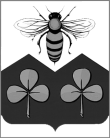 АДМИНИСТРАЦИЯСАНДОВСКОГО  МУНИЦИПАЛЬНОГО ОКРУГАТверская область                                  ПОСТАНОВЛЕНИЕ                                             28.02.2024                                         п. Сандово                                                   № 37                                          Об утверждении нормативов состава сточных вод для абонентовцентрализованной системы водоотведения п. Сандово Сандовского муниципального округа Тверской областиВ соответствии с Федеральным законом от 06.10.2003 № 131-ФЗ «Об общих принципах организации местного самоуправления в Российской Федерации»,  пунктом 9.1 части статьи 6 Федерального закона от 07.12.2011 N 416-ФЗ "О  водоснабжении  и  водоотведении", Постановлением Правительства Российской Федерации от 22.05.2020 N 728 "Об утверждении Правил осуществления контроля состава и свойств сточных вод и о внесении изменений и признании утратившими силу некоторых актов Правительства Российской  Федерации",  Постановлением  Правительства  Российской Федерации от 29.07.2013 N 644 "Об утверждении Правил холодного водоснабжения и водоотведения и о внесении изменений в некоторые акты Правительства Российской Федерации" Администрация Сандовского муниципального округаПОСТАНОВЛЯЕТ:1. Утвердить нормативы состава сточных вод для абонентов централизованной системы водоотведения п. Сандово Сандовского муниципального округа Тверской области.2. Контроль за исполнением настоящего постановления возложить на заместителя Главы Администрации Сандовского муниципального округа Фумина Е.А.3. Настоящее Постановление вступает в силу со дня его официального опубликования и подлежит размещению на официальном сайте Сандовского муниципального округа в сети Интернет.   Глава  Сандовского муниципального округа                                 О.Н. ГрязновПриложение к постановлению Администрации Сандовского муниципального округаТверской области  № 37 от 28.02.2024г.Нормативысостава сточных вод для абонентов  централизованной системы водоотведения п. Сандово Сандовского муниципального округа Тверской областиN п/п Наименование показателя Ед. изм. Нс1Взвешенные вещества мг/дм3 300 <*>2Сухой остатокмг/дм39243ХПКмгО/дм3500 <*>4БПК5мгО2/дм3300 <*>5Аммоний-ионмг/дм325 <*>6Фосфор фосфатовмг/дм312 <*>7Хлорид-ионымг/дм3868Сульфид-ионымг/дм30,59Сульфат-ионымг/дм38310Нефтепродуктымг/дм34,2711Анионные поверхностно-активные вещества (АПАВ)мг/дм31012Железо общеемг/дм31,1513Медьмг/дм30,00514Цинкмг/дм30,02115Никельмг/дм30,00516Кадмиймг/дм30,00117Хром IIIмг/дм30,01718Хром VIмг/дм30,01